ПОЛОЖЕНИЕО КОНКУРСЕ ДЕТСКОГО ТВОРЧЕСТВА«700-летие со дня рождения преподобного Сергия Радонежского»Конкурс детского творчества (далее по тексту - «Конкурс») проводится по благословению Святейшего Патриарха Московского и всея Руси Кирилла в рамках празднования 700-летия со дня рождения преподобного Сергия Радонежского. УЧРЕДИТЕЛИ И ОРГАНИЗАТОРЫ Учредитель Конкурса - Московская Патриархия. Организаторы Конкурса - Синодальный отдел религиозного образования и катехизации и местная религиозная организация Донской Православный Центр «София» г. Ростов-на-Дону. ЦЕЛИ И ЗАДАЧИКонкурс детского творчества направлен на: духовное просвещение, нравственное и патриотическое воспитание подрастающего поколения; приобщение молодежи к православной культуре и мировой культуре в целом; выявление и раскрытие молодых талантов; создание среды для творческого общения детей и юношества. УСЛОВИЯ ПРОВЕДЕНИЯ КОНКУРСА Конкурс детского творчества проводится в области литературы и изобразительного искусства. Все права на работы, присланные на Конкурс, принадлежат Синодальному отделу религиозного образования и катехизации.З-З- В Конкурсе могут принимать участие учащиеся общеобразовательных (средних), средне-специальных учебных заведений, учреждений дополнительного образования, воскресных школ, воспитанники дошкольных и других детских учреждений России и стран зарубежья.3.4л Конкурс изобразительного искусства проводится в трех возрастных категориях:первая группа до 8 лет;вторая группа 9-12 лет;третья группа 13-17 лет.3.4.2 Конкурс литературного искусства проводится в двух возрастных категориях: первая группа 8-12 лет; вторая группа 13-17 лет; Темы, номинации Конкурса и количество призовых мест в каждой номинации утверждаются Синодальным отделом религиозного образования и катехизации и публикуются на его официальном сайте pravobraz.ru. Работы не рецензируются и не возвращаются.ТРЕБОВАНИЯ К КОНКУРСНЫМ РАБОТАМ Художественные работы, присылаемые на Конкурс, должны соответствовать следующим требованиям:работы выполняются в графической (карандашом) или живописной (акварелью, гуашью, пастелью, маслом, тушью) технике; размер работ составляет не менее 30x40 см и не более 50x70 см; работы имеют поля шириной не менее 0,5 см; работы не оформляются паспарту или рамами; на оборотной стороне работы обязательно указываются: фамилия, имя, возраст автора, телефон для связи с родителями или официальными представителями автора (с указанием кода страны и населенного пункта), название рисунка, а также фамилия, имя, отчество педагога, полное наименование учебного заведения, его адрес. Литературные работы, присылаемые на Конкурс, должны соответствовать следующим требованиям: стихотворение, сочинение или сказка должно соответствовать тематике Конкурса и повествовать о преп. Сергии Радонежском (житие, чудеса, откровения, покровительство преп. Сергия Радонежского в наши дни и т.д.) работа должна быть выполнена в том году, в котором проводится Конкурс или возраст написания произведения и возраст участника на момент награждения должны соответствовать строго укладываться в рамки номинации, в которой представлена работа. количество произведений представленных на Конкурс одним ребенком, не может превышать 3-х произведений.работы принимаются в электронном виде в формате Word97 по электронной почте или на электронных носителях информации (CD-диски, USB-флеш-накопителях). Каждая работа должна сопровождаться Соглашением родителей (родителя) или заменяющего его лица (официального представителя) о передаче прав на использование работы Синодальному отделу религиозного образования и катехизации. Работы, не соответствующие указанным требованиям, на Конкурс не принимаются.ЭТАПЫ ПРОВЕДЕНИЯ КОНКУРСА Конкурс проводится в два этапа. Первый (региональный) этап Конкурса (с 27 января по 26 мая 2014 года): проходит на уровне епархий Русской Православной Церкви. Ответственными за организацию и проведение мероприятия в епархиях являются епархиальные Отделы религиозного образования и катехизации при поддержке областных Отделов культуры (по согласованию); для оценки работ (определения победителей) в епархии формируется жюри епархиального этапа Конкурса под председательством правящего Архиерея; итоги первого этапа Конкурса подводятся в срок до 26 мая (включительно) года, в котором проводится Конкурс; итоги регионального этапа Конкурса оформляются Решением жюри и утверждаются правящим Архиереем;копия Решения жюри и информация о ходе проведения регионального этапа передается в Синодальный отдел религиозного образования и катехизации вместе с лучшими работами (литературные работы передаются на электронных носителях информации:	CD-дисках, USB-флеш- накопителях);работы-победители в количестве не более 15 (пятнадцати) по художественному направлению (обязательно включать работы по всем трем художественным номинациям) и не более ю (десяти) по литературному направлению доставляются в Синодальный отдел религиозного образования и катехизации в срок не позднее ю июня соответствующего года, по адресу: 127051, Москва, ул. Петровка, д. 28/2, Синодальный отдел религиозного образования и катехизации, конкурс «700-летие со дня рождения преподобного Сергия Радонежского». Доставка работ в Синодальный отдел религиозного образования и катехизации осуществляется за счет средств епархии (епархиального управления); работы, не прошедшие первый этап Конкурса, не принимаются на второй этап. Второй (заключительный) этап Конкурса (с 11 июня по 1 августа): проходит в Москве, в Синодальном отделе религиозного образования и катехизации; подведение итогов второго этапа Конкурса осуществляется жюри в срок до Юавгуста года, в котором проводится Конкурс;жюри второго этапа Конкурса во главе с Председателем Синодального отдела религиозного образования и катехизации формируется из священнослужителей, деятелей искусства, культуры, литературы, науки и педагогов; ПОДВЕДЕНИЕ ИТОГОВ КОНКУРСА Итогами Конкурса являются итоги второго (заключительного) этапа Конкурса. Итоги Конкурса публикуются на официальном сайте Синодального отдела религиозного образования и катехизации pravobraz.ru.6-3- По итогам Конкурса может проводиться выставка, издаваться каталог работ- победителей, представленных на Конкурс в текущем году, выпускаться книги и анимационные фильмы. НАГРАЖДЕНИЕ ПОБЕДИТЕЛЕЙ КОНКУРСА Награждение победителей первого этапа Конкурса проводится в епархиях Русской Православной Церкви в торжественной обстановке. Награды и подарки победителям епархиального этапа определяются ответственными лицами епархии. Награждение победителей второго этапа Конкурса будет проведено доктября 2014 в рамках торжественного съезда игуменов и игумений в Зале Церковных Соборов Храма Христа Спасителя. Победители Конкурса, занявшие 1-е место в каждой номинации, награждаются Патриаршими грамотами и ценными подарками. Участники Конкурса, занявшие 2-е и з-е места, награждаются грамотами Председателя Синодального отдела религиозного образования и катехизации и ценными подарками. Для награждения победителей в Москве: каждый ребенок приезжает в сопровождении одного взрослого (родителя или заменяющего его лица), который отвечает за жизнь и здоровье ребенка во время данной поездки; билеты в Москву и обратно для каждого победителя и сопровождающего лица оплачиваются епархиальным управлением той епархии, от которой была представлена работа-победитель; проживание, питание и культурная программа для победителей Конкурса оплачивается местной религиозной организацией Донской Православный Центр «София» г. Ростов-на-Дону; оплата расходов сопровождающего лица, связанные с поездкой в Москву (проживание, питание, экскурсионная программа, транспорт), осуществляется за счет епархиального управления той епархии, от которой был направлен ребенок-победитель; график прибытия и отбытия победителей Конкурса определяется Оргкомитетом и заблаговременно доводится до сведения участников. Епархиальные Отделы религиозного образования и катехизации, наиболее успешно организовавшие проведение Конкурса, отмечаются благодарственными письмами Синодального Отдела религиозного образования и катехизации.НОМИНАЦИИ И КОЛИЧЕСТВО ПРИЗОВЫХ МЕСТКонкурса детского творчества«700-летие со дня рождения преподобного Сергия Радонежского»Номинации Конкурса в 2014 году. «ОСНОВНАЯ ТЕМАТИКА»:700-летие со дня рождения преподобного Сергия Радонежского; житие преподобного Сергея Радонежского; храмы в честь преподобного Сергея Радонежского; становление Свято-Троице Сергеевой Лавры; подвиги, чудеса, откровения, покровительство. «ПРАВОСЛАВНАЯ ИКОНА»:В этой номинации могут принять участие только учащиеся иконописных школ или мастерских, достигшие возраста 13-17 лет. Работы должны быть выполнены с соблюдением канонов православной иконописи. «РОСПИСЬ ПО ФАРФОРУ»:Номинация предполагает участие детей 13-17 лет, преимущественно учащихся художественных средних и средне-специальных учебных заведений (имеет дополнительные требования к оформлению работ). «ЛИТЕРАТУРА»:Сочинение в жанре сказки, эссе, очерка, легенды, притчи, жития, отвечающее главной теме Конкурса.Распределение призовых мест в Конкурсе. Общее число призовых мест в четырех номинациях - 42 (сорок два). В номинации «ОСНОВНАЯ ТЕМАТИКА» присуждаются: 1-е место - три призовых места (по одному в каждой возрастной группе); 2-е место - шесть призовых мест (по два в каждой возрастной группе);3-е место - девять призовых мест (по три в каждой возрастной группе).В номинации «ПРАВОСЛАВНАЯ ИКОНА» присуждаются: 1-е место - одно; 2-е место -два;3-е место -три. В номинации «РОСПИСЬ ПО ФАРФОРУ» присуждаются: 1-е место - одно; 2-е место - два;3-е место - три. В номинации «ЛИТЕРАТУРА» присуждаются: 1-е место - два призовых места (по одному в каждой возрастной группе); 2-е место - четыре призовых мест (по два в каждой возрастной группе);3-е место - шесть призовых мест (по три в каждой возрастной группе).УТВЕРЖДАЮ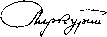 митрополит Ростовский и Новочеркасский,председатель Синодального отдела религиозного образования и катехизации, председатель Оргкомитета Русской Православной Церкви по празднованию 
700-летия преподобного Сергия Радонежского14 января 2014 г.УТВЕРЖДАЮмитрополит Ростовский и Новочеркасский,председатель Синодального отдела религиозного образования и катехизации, председатель Оргкомитета Русской Православной Церкви по празднованию 
700-летия преподобного Сергия Радонежского14 января 2014 г.